Fondsansøgningen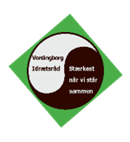 Mange større fonde, virksomheder og statslige myndigheder har online ansøgningsskemaer, som definerer, hvad der skal med i en ansøgning til deres fond eller pulje. Men søger I den lille lokale pulje eller sparekassens jubilæumsfond, som ikke har en online formular, kan du bruge hjælpeværktøjerne på denne side: En skabelon til en ansøgning, et forslag til budget og et følgebrev.Den store og den lille ansøgningFonde er forskellige. Det er ansøgninger også. En ansøgning om for eksempel et par tusinde kroner til redskaber og rekvisitter, vil i sagens natur være forskellig fra en ansøgning om for eksempel 250.000 kr. til at styrke foreningens arbejde med socialt udsatte.Derfor er det vigtigt med et kritisk blik på, hvad der giver mening at have med i en ansøgning og undlade det, der ikke er relevant. Men det vigtigste er, at sætte sig ind i fondens formål og dens krav til jer og jeres projekt.Skriv kortSkriv kort og præcist, men selvfølgelig også fyldestgørende. Fondsbestyrelsen eller de, der bevilger midlerne, modtager typisk flere ansøgninger, end de kan honorere, så de vil naturligvis gerne have korte, præcise beskrivelser.BilagFølgende dokumenter er typisk vedhæftet en ansøgningProjektbeskrivelseBudgetInteressetilkendegivelser, dvs. udtalelser fra samarbejdspartnere, som har interesser i det, I vil med projektetTegninger, skitser eller billedmaterialeForeningens (ansøgers) vedtægter og årsregnskabPræsentér projektet i et følgebrevDet kan også være en god ide at medsende et følgebrev, hvor man kort introducerer jer selv og projektet.Den gode fondsansøgningHer får du en tjekliste til at skrive den gode fondsansøgning.Den gode ansøgning er som en god jobansøgning – målrettet. Du  lægger op til et fremtidigt samarbejde, hvor I i fællesskab kan løfte en opgave - via foreningens aktiviteter og aktive og med fondens støtte. Som i en god jobansøgning giver den på de første fem linjer læseren lyst til at læse videre og forstå, hvad projektet handler om.Den gode ansøgning er troværdig Den gode ansøgning viser, at ansøgeren kan gennemføre projektet. Modtageren skal sidde med en følelse af, at foreningen kan løfte opgaven. Måske er I en mindre forening, men har til gengæld eksisteret i 100 år og har en masse lokale samarbejdspartnere. Det viser en hvis ballast hos jer. Tag det hele med.Den gode ansøgning løser et problemForeninger løser mange samfundsopgaver, uden at lederne nødvendigvis er bevidste om det. Synliggør og beskriv klart, hvordan jeres projekt dækker et behov. Kan I med undersøgelser og tal dokumentere behovet eller problemet, så tag gerne det med.Den gode ansøgning understreger de søgte midlers nødvendighedDet skal gøres klart, at projektet er afhængigt af de ansøgte midler for at løse problemet.Den gode ansøgning taler til øjne og hjerter Den gode fondsansøgning åbner først fondsbestyrelsens øjne og hjerter - så pengekasse. Samarbejdet med fonden handler om en fælles sag. I har en vision om at gøre noget for nogen, og får I præsenteret det klart i ansøgningen, er fonden med jer, hvis det ellers passer med fondens specifikke værdier og mål. Fundraising handler også om at skabe billeder og historier hos bestyrelserne i fondene. Lykkes I med dette, er det nemmere at spørge om deres penge efterfølgende.